SPOZNAVANJE OKOLJA, PETEK, 10.4.2020UČNA TEMA: Značilnosti pomladi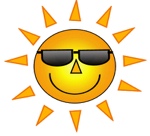 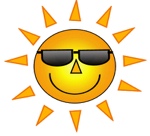 Veliko smo se pogovarjali o pomladi. Danes bomo malo ponovili in v zvezek naredili zapis v obliki miselnega vzorca. Najprej ustno odgovori na vprašanja:Ustno odgovori na spodnja vprašanja:Kdaj se začne pomlad?Kateri meseci so pomladni?Kaj se dogaja v naravi spomladi?Kateri so znanilci pomladi?Kaj delamo ljudje spomladi na vrtu?Miselni vzorec najprej dvakrat preberi (slika spodaj). Enkrat potiho in enkrat na glas. Nato odpri zvezek za spoznavanje okolja. Zvezek obrni tako, da bo obrnjen vodoravno. Najprej, na sredino lista, narišeš sredinski del (POMLAD), nato iz njega narišeš veje. Šele nato začneš s prepisovanjem. Če imaš težave, kako začeti, prosi starše, da ti pomagajo.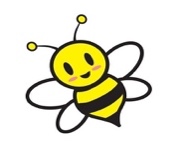 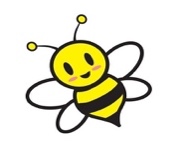 Hitri in vedoželjni, lahko naredijo še naslednjo nalogo.Na spletni strain Lilibine/šolska ulica/spoznavanje okolja/letni časi/pomlad/črkovnica, te že čaka naloga. Ali klikni na spodnjo povezavo.https://www.lilibi.si/solska-ulica/spoznavanje-okolja/letni-casi/pomlad/crkovnica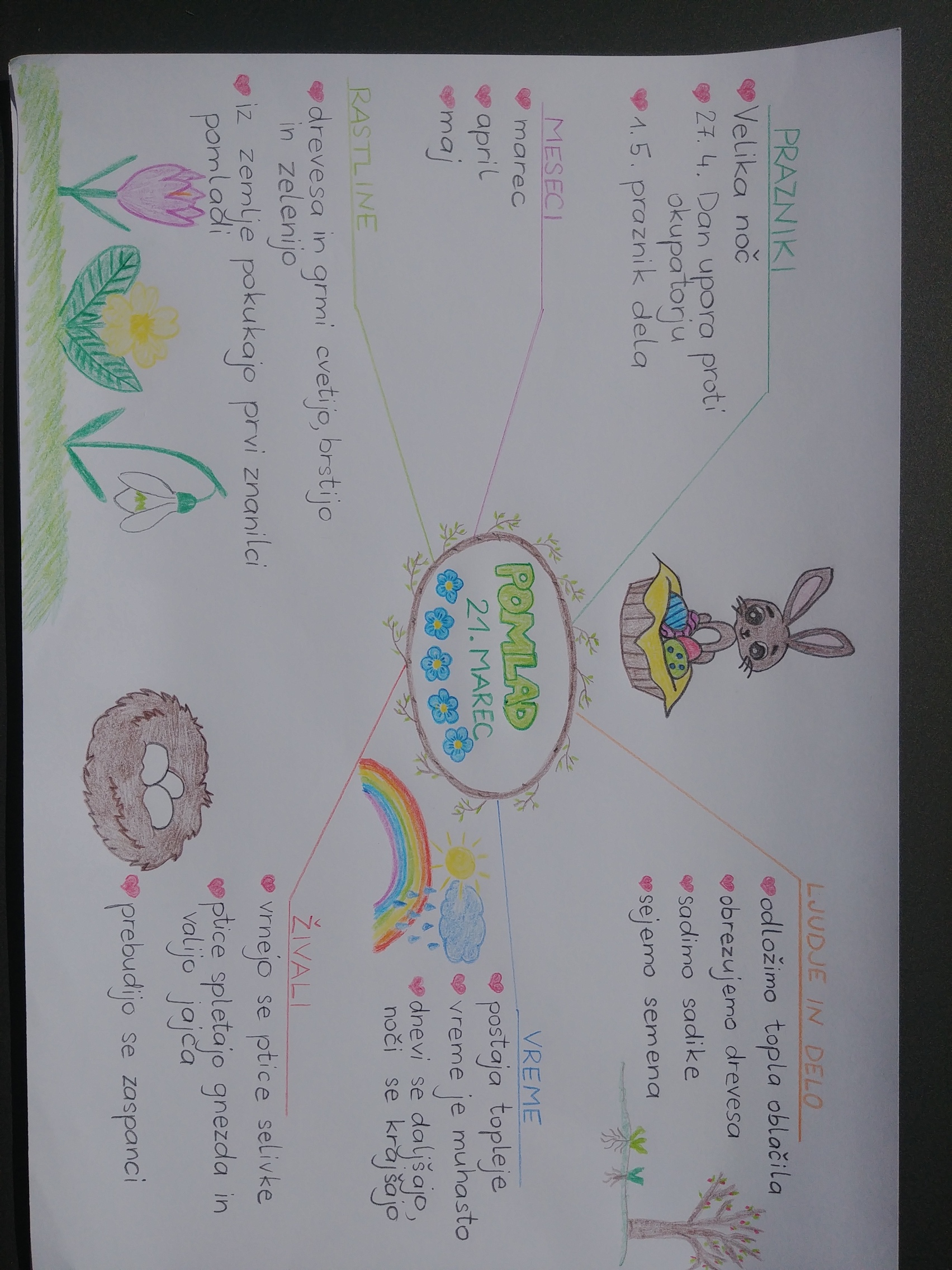 